Lesson 12Proving Parallel linesConverse of the Corresponding Angles Postulate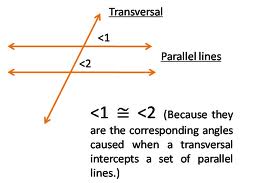 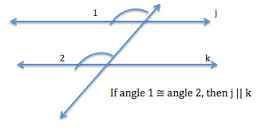 Converse of the Alternate Interior Angles Theorem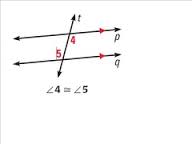 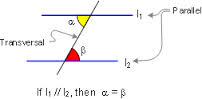 Converse of the Alternate exterior Angle Theorem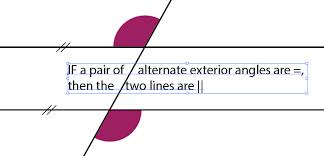 Converse of the Same Side Interior Angle Theorem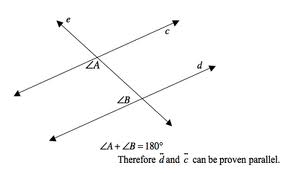 